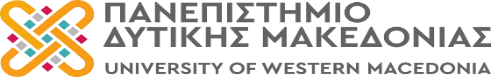 ΠΡΑΚΤΙΚΟΑΝΑΚΗΡΥΞΗΣ ΥΠΟΨΗΦΙΩΝΓΙΑ ΤΗΝ ΕΚΛΟΓΙΚΗ ΔΙΑΔΙΚΑΣΙΑ ΑΝΑΔΕΙΞΗΣ ΕΚΠΡΟΣΩΠΩΝ ΤΩΝ ΜΕΛΩΝΕΡΓΑΣΤΗΡΙΑΚΟΥ ΔΙΔΑΚΤΙΚΟΥ ΠΡΟΣΩΠΙΚΟΥ (Ε.ΔΙ.Π.) ΣΤΗ ΣΥΓΚΛΗΤΟ ΤΟΥ ΠΑΝΕΠΙΣΤΗΜΙΟΥ ΔΥΤΙΚΗΣ ΜΑΚΕΔΟΝΙΑΣΣτην Κοζάνη σήμερα …06/06/2024, ημέρα Πέμπτη και ώρα 9:00, συνήλθε το Ο.Δ.Ε. (Όργανο Διενέργειας Εκλογών) για την ανάδειξη εκπροσώπων μελών του Εργαστηριακού Διδακτικού Προσωπικού (Ε.ΔΙ.Π.) στη Σύγκλητο του Πανεπιστημίου Δυτικής Μακεδονίας Προκήρυξη 5140/29-05-2024 (ΑΔΑ: ΡΛΡΕ469Β7Κ-ΞΟ1), που έχει ορισθεί με την υπ΄ αριθμ. 5907/31-05-2024 (ΑΔΑ:6Θ40469Β7Κ-4ΜΦ) Πρυτανική Πράξη κατόπιν διενέργειας  ηλεκτρονικής κλήρωσης και αποτελείται από τους:1) ΓΚΑΛΦΑΣ ΝΙΚΟΛΑΟΣ2) ΣΙΔΗΡΟΠΟΥΛΟΥ ΧΡΗΣΤΙΝΑ3) ΚΟΛΛΑΤΟΥ ΘΕΟΦΑΝΩΑ. Η επιτροπή αφού εξέτασε τις παρακάτω αιτήσεις των ενδιαφερομένων για την ανάδειξη εκπροσώπων μελών του Εργαστηριακού Διδακτικού Προσωπικού (Ε.ΔΙ.Π.) στη Σύγκλητο του Πανεπιστημίου Δυτικής Μακεδονίας:Καγιόγλου Φωτεινή (Α.Π.: Εισερχ. 5599)Μπουνόβας Ιωάννης (Α.Π.:Εισερχ. 5761)διαπιστώνουμεότι οι αιτήσεις υποψηφιότητας των ανωτέρω υποψηφίων πληρούν τις προϋποθέσεις του νόμου και με βάση την υπεύθυνη δήλωσή τους, δε συντρέχουν στο πρόσωπό τους κωλύματα εκλογιμότητας.ΑΝΑΚΗΡΥΞΗ ΥΠΟΨΗΦΙΩΝανακηρύσσουμε κατ΄ αλφαβητική σειρά ως υποψηφίους με βάση τις ως άνω αιτήσεις υποψηφιότητας με τα συνημμένα σε αυτές συνοδευτικά έγγραφα και σύμφωνα με την ισχύουσα νομοθεσία, τους :Καγιόγλου ΦωτεινήΜπουνόβας ΙωάννηςΒ. Οι εκλογές θα διεξαχθούν με τη διαδικασία ηλεκτρονικής ψηφοφορίας μέσω του ειδικού πληροφοριακού συστήματος «Ψηφιακή Κάλπη ΖΕΥΣ» την 26 Ιουνίου ημέρα Τετάρτη  από τις 9:00 έως τις 14:00 και τυχόν επαναληπτική ηλεκτρονική ψηφοφορία θα διεξαχθεί την επόμενη ημέρα, την ίδια ώρα.Το πρακτικό αυτό αφού συντάχθηκε, αναγνώστηκε και υπογράφηκε σε δύο αντίτυπα, θα αναρτηθεί στην κεντρική ιστοσελίδα του Πανεπιστημίου Δυτικής Μακεδονίας.* το πρακτικό βρίσκεται υπογεγραμμένο στο αρχείο του Τμήματος Συλλογικών και Ατομικών Οργάνων και Επιτροπών.Η Τριμελής Εφορευτική ΕπιτροπήΗ Τριμελής Εφορευτική ΕπιτροπήΟνοματεπώνυμοΥπογραφήΣιδηροπούλου Χρηστίνα, πρόεδρος Κολλάτου Θεοφανώ, μέλοςΓκάλφας Νικόλαος, μέλος